Нам очень нужна и важна Ваша помощь!Красноярскому благотворительному фонду «Добро24.ру» необходимы помощники при подготовке и проведении благотворительных акций, детских праздников, выставок,  и других мероприятий.Если Вы хотите стать нашим волонтером, пожалуйста, заполните анкету. Мы свяжемся с Вами, когда у нас появится потребность в Вашей помощи. Спасибо!АНКЕТА ДЛЯ ВОЛОНТЕРОВ:ФИО __________________________________________________________________________E-mail _________________________________________________________________________Телефон________________________________________________________________________Дата рождения __________________________________________________________________Образование ____________________________________________________________________В какой сфере вы работаете?_______________________________________________________Отметьте галочкой тот вид помощи, который Вы можете оказать: Участвовать в проекте БФ Добро24.ру «Лавка рукоделий» (если вы занимаетесь любым видом творчества и рукоделия, укажите каким);Фотографировать на благотворительных мероприятиях ДБФ Добро24.ру и обрабатывать фотографии;Дизайнерская помощь (верстка полиграфии — брошюр, листовок, флаеров);Помощь в качестве видеооператора;Помогать в создании видеороликов (монтаж, оформление);Помогать в качестве курьера;Помогать с перевозками, есть легковой транспорт;Участвовать в размещении материалов БФ Добро24.ру на сайтах, информационных порталах, своих страницах, в группах и пабликах в социальных сетях;Помощь в организации благотворительных мероприятий;Помощь на благотворительных мероприятиях БФ Добро24.ру в качестве волонтера-помощника (раздача информационных листовок, брошюр);Участие в благотворительных  мероприятиях  (вы творческий человек, спортивный... указать)__________________________________________________________________Другое (напишите сами)_____________________________________________________________________________________________________________________________________________________________________________________________________________________________________________________________________________Настоящим я даю согласие на хранение и обработку моих персональных данных НО «Благотворительный фонд «Добро24.ру» в соответствии с ФЗ N 152-ФЗ «О персональных данных». *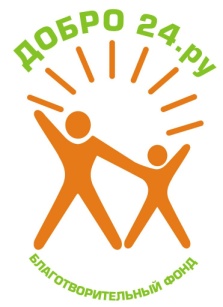 БФ «Добро24.ру». Красноярск, ул. Юности, 39-40т. +7 902 969 02 41ОГРН 1112400001471 ИНН 2462195051E-mail: bf@dobro24.ruСайт: www.dobro24.ru 